ASC REPORT: NES A-85/2023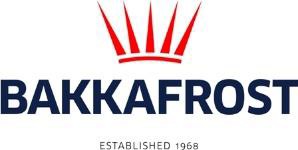 Site infoASC certification25-11-2019Start of production cycle25-10-2023End of production cycleongoingReport last updated21-06-2024Estimated unexplained lossNaWildlife interactions – overviewNumberBirds0Mammals0Number of escaped fish0Wildlife interactions –birdsWildlife interactions –birdsDate of incidentNumberSpeciesCauseN/A0Wildlife interactions – mammalsWildlife interactions – mammalsDate of incidentNumberSpeciesCauseN/A0Wildlife interactions – Fish escapesWildlife interactions – Fish escapesDate of incidentNumberCauseN/A0Fish Health SurveillanceSuspicious Unidentifiable transmissible agentNoneDetection of OIE – notifiable diseaseNoneLiceDateAverage lice number(number of mature female/fish)Average lice number(number of motile/fish)20-11-20230,000,0004-12-2023 0,000,0319-12-20230,030,2129-12-20230,020,0712-01-20240,020,1924-01-20240,070,2909-02-20240,070,3520-02-20240,110,3407-03-20240,020,1420-03-20240,020,2602-04-20240,080,4216-04-20240,070,5930-04-20240,160,7808-05-20240,220,4214-05-20240,160,3922-05-20240,160,4129-05-20240,030,0405-06-20240,020,0219-06-20240,040,1128-06-20240,030,21